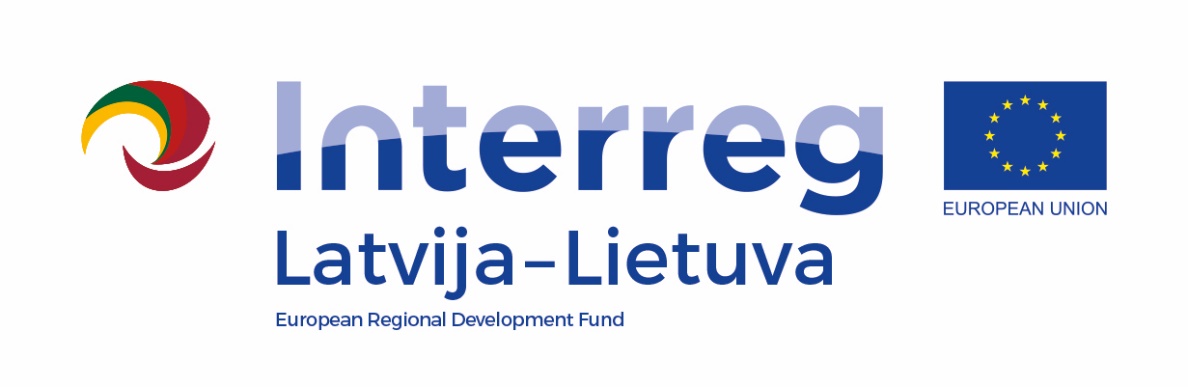 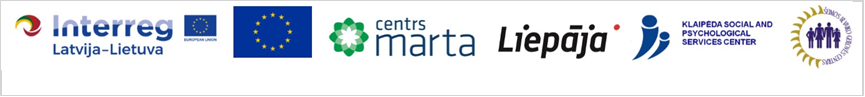 Starpinstitucionālās sadarbības plāns vardarbības ģimenē un partneru starpā novēršanai Liepājā (2020-2025)Interreg V-A  Latvija – Lietuva programma 2014. – 2020.gadam, “Sievietes un bērni - Droši savā pilsētā” (“Drošā pilsēta”), projekts Nr. LLI-392”Interreg V-A  Latvija – Lietuva programma 2014. – 2020.gadam, “Sievietes un bērni - Droši savā pilsētā” (“Drošā pilsēta”), projekts Nr. LLI-392”Projekta mērķis ir samazināt vardarbību ģimenē Liepājā un Klaipēdā. Projekta ietvaros tiks izveidoti un pilnveidoti atbalsta un konsultatīvie pakalpojumi sievietēm un bērniem, kas piedzīvojuši vardarbību ģimenē. Šo pakalpojumu pamatā būs starpdisciplinārās komandas pieeja, kur sociālais darbinieks, jurists un psihologs strādā vienotā komandā, lai palīdzētu cietušajiem pārtraukt vardarbīgās attiecības un sākt dzīvi bez vardarbības. Vienlaikus projekta ietvaros uzsvars tiks likts uz sadarbības uzlabošanu starp institūcijām, lai vērstos pret vardarbību ģimenē daudz efektīvāk. Tiek plānotas pieredzes apmaiņas vizītes starp Liepājas un Klaipēdas speciālistiem – sociālajiem darbiniekiem, psihologiem, policijas darbiniekiem, u.c., pētījums par cietušo vajadzībām un pakalpojumu pieejamību, kopīgas mācības atbildīgo institūciju pārstāvjiem un vadlīniju izstrāde profesionāļiem darbā ar vardarbības ģimenē gadījumiem. Lai nodrošinātu atbalsta pakalpojumu vardarbībā cietušajiem un sadarbības modeļa ilgtspējību Liepājas un Klaipēdas pilsētās, projekta ietvaros tiks izstrādāts Starpdisciplinārās sadarbības stratēģiskais attīstības plāns 2019 – 2024 un sadarbības plāns starp Liepājas un Klaipēdas institūcijām.Tiek plānots, ka projekta ieviešanas laikā 120 cietušās sievietes un 40 cietušie bērni saņems atbalsta un konsultatīvos pakalpojumus. Pēc projekta ieviešanas ir plānots, ka ik gadu 100 sievietes un 50 bērni turpinās saņemt šos pakalpojumus.Projekta partneri:Biedrība “Centrs MARTA” (LV) – vadošais partnerisLiepājas pilsētas domes Sociālais dienests (LV)Klaipēdas sociālo un psiholoģisko pakalpojumu centrs (LT)Klaipēdas ģimenes un bērnu labklājības centrs (LT)Šo projektu finansē Eiropas Savienība. Kopējās projekta izmaksas ir 209 467, 16 EUR. Projekta līdzfinansējums no Eiropas Reģionālās attīstības fonda ir 178 047, 06 EUR.Šī publikācija ir sagatavota ar Eiropas Savienības finansiālo atbalstu. Par šīs publikācijas saturu pilnībā atbild biedrība ”Centrs MARTA”, un tas nekādos apstākļos nav uzskatāms par Eiropas Savienības oficiālo nostāju.Sīkāka informācija par programmu pieejama www.latlit.eu, oficiālā ES mājaslapa pieejama šeit: www.europa.euIEVADSPlānošanas dokuments tapis Interreg V-A Latvija – Lietuva programma 2014.-2020.,
“Sievietes un bērni – droši savā pilsētā” (“Drošā pilsēta”), Nr. LLI-392 projekta ietvaros. Šī projekta partneri ir biedrība “Centrs MARTA”, Liepājas pilsētas domes Sociālais dienests, Klaipēdas sociālo un psiholoģisko pakalpojumu centrs un Klaipēdas ģimenes un bērnu labklājības centrs. Projekta mērķis ir samazināt vardarbību ģimenē Liepājā un Klaipēdā.Plānošanas dokuments ir vērsts uz vardarbības ģimenē novēršana Liepājas pilsētā. Plānā paredzētās aktivitātes saistāmas ar šādiem vietēja līmeņa plānošanas dokumentiem:Liepājas pilsētas attīstības stratēģija (2021-2027)Liepājas pilsētas izglītības nozares attīstības koncepcija un detalizēts darbības plāns nākamajam periodamLiepājas Universitātes attīstības stratēģija nākamajam periodam. Vardarbības novēršana ir saistīta arī ar Nacionālā attīstības plāna 2027 divām prioritātēm – “Vienota, droša un atvērta sabiedrība” un “Stipras ģimenes, veseli un aktīvi cilvēki”. Plāna izstrādē piedalījās Liepājas pilsētas domes Sociālais dienesta un Izglītības pārvaldes, Liepājas bāriņtiesas, Valsts policijas Kurzemes reģiona pārvaldes Liepājas iecirkņa, Liepājas pašvaldības policijas, Centra MARTA un Liepājas Universitātes pārstāvji. Plāna struktūru veido pamatojums, kādēļ šāds plāns ir nepieciešams, un plānā tālāk iezīmēta vardarbības novēršanas situācija Liepājas pilsētā. Pēc tam sniegts skaidrojums, ko plāns dos, un plāna vispārīgs stratēģiskais virziens. Plāna pēdējo sadaļu veido plānoto aktivitāšu, monitoringa un izvērtēšanas sistēmas apraksts četros prioritāros virzienos. Plāna pielikumā pievienotas papildu rekomendācijas vardarbības novēršanas stiprināšanai Liepājas pilsētā. KĀDĒĻ PLĀNS IR NEPIECIEŠAMS?VARDARBĪBAS ĢIMENĒ NOVĒRŠANA LIEPĀJĀKonstatētās problēmas vardarbības novēršanāVardarbības novēršanas jomā Liepājas pašvaldības iestādes un Valsts policijas pārstāvji iezīmē problēmas 4 jomās.Starpinstitucionālā sadarbībaStarpinstitucionālā sadarbība Liepājas pilsētā kopumā vērtēta kā laba. Kā būtiskākā problēma sadarbībā minēta datu apmaiņa ar atsevišķiem sadarbības partneriem. Lēna informācijas apmaiņa ir saziņā ar veselības aprūpes iestādēm, īpaši ģimenes ārstiem. Savukārt pilsētas slimnīca ir aktīva saziņā ar Sociālo dienestu. Ja pašvaldības institūcijas un Valsts policija izmanto e-parakstu informācijas raitākai apritei, tad ģimenes ārsti šādu informāciju saņem un izsūta papīra formā. Sadarbību kavē arī lēna dokumentu aprite starp Valsts policiju un izglītības iestādēm. Šo sadarbību apgrūtina arī vēla ziņošana vai neziņošana par visiem gadījumiem no izglītības iestādēm. Arī Sociālais dienests norāda uz ziņošanas problēmām no izglītības iestādēm. Labāka sadarbība izglītības iestādēm ir ar Pašvaldības policiju, taču ne visās skolās ir izveidots pašvaldības policijas postenis, kas šo sadarbību padara efektīvu. Tāpat skolas nereti mēģina izmantot Pašvaldības policijas izsaukumus kā bērnu disciplinēšanas metodi.  Institucionāla rakstura saziņas efektivitātes ierobežojumus patlaban izjūt Valsts un Pašvaldības policija – lai arī saziņa starp iestādēm kopumā ir laba, vienots notikumu žurnāls to ievērojami uzlabotu. Problemātiska informācijas apmaiņa pašvaldības iestādēm patlaban ir ar pakalpojumu sniedzējiem no nevalstisko organizāciju sektora. Pirmkārt, pakalpojumu deleģēšana nevalstiskajam sektoram ir vāji attīstīta. Otrkārt, nav vienotas izpratnes un mehānisma personas datu nodošanai pašvaldības institūcijām un Valsts policijai par pakalpojuma saņēmējiem gan no, gan uz nevalstisko sektoru.Tāpat informācijas saturs par klientu bieži iesaistītām institūcijām pārklājas un tiek ievākts vairākkārt, tādejādi radot nevajadzīgu institucionālo slogu un apgrūtinājumu klientam. Dažādu jomu speciālisti arī norāda, ka, strādājot ar vieniem un tiem pašiem klientiem, nav iespējams izsekot šo klientu lietu gaitai kompleksi. KĀDI BŪS PLĀNA IEGUVUMI?PLĀNA PRIORITĀRIE VIRZIENIPLĀNOTĀS AKTIVITĀTESKatram no plāna prioritārajiem virzieniem ir definētas rīcības stratēģijas, aktivitātes, plānotie rezultāti, indikatori virziena progresa monitoringam, kā arī virziena īstenošanā iesaistītās institūcijas. IZMANTOTIE AVOTICentrālā statistikas pārvalde (2019). Bērni Latvijā. Statistisko datu krājums. Rīga. Skatīts (04.11.2019): https://www.csb.gov.lv/lv/statistika/statistikas-temas/iedzivotaji/iedzivotaju-raditaji/meklet-tema/382-berni-latvija-2019Centrs Dardedze, Kantar Millward Brown (2017). Aptauja par sabiedrības attieksmi pret bērnu fizisku sodīšanu Latvijā. Skatīts (04.11.2019): http://www.centrsdardedze.lv/lv/uzzinai/petijumiEIGE (2017). Gender Equality Index 2017. Skatīts (04.11.2019): https://eige.europa.eu/gender-equality-index/2017/domain/violence/LVEU (2016). Gender-based violence. Special Eurobarometer 449, Skatīts (04.11.2019): https://ec.europa.eu/commfrontoffice/publicopinion/index.cfm/Survey/getSurveyDetail/yearFrom/1974/yearTo/2016/surveyKy/2115European Union Agency for Fundamental Rights (FRA) (2014). Violence against women: an EU-wide survey. Main results report. Skatīts (04.11.2019): https://fra.europa.eu/sites/default/files/fra_uploads/fra-2014-vaw-survey-main-results-apr14_en.pdf UNODC (2019). Global Study on Homicide. Vienna. Skatīts (04.11.2019): https://www.unodc.org/documents/data-and-analysis/GSH2018/GSH18_Gender-related_killing_of_women_and_girls.pdf PIELIKUMS: EKSPERTU PAPILDU REKOMENDĀCIJASEksperti, strādājot pie plāna vardarbības novēršanai ģimenē, izstrādāja arī papildu rekomendācijas vardarbības novēršanas stiprināšanai Liepājas pilsētā: Iesaistīto institūciju speciālistu kopīga apmācība, veidojot vienotu izpratni un sadarbības iestrādnes. Sākuma tēmas – policijas lēmumu par nošķiršanu un tiesas lēmumu par pagaidu aizsardzību mehānismu piemērošana un katras institūcijas loma; apmācības par sarunu vešanas mehānismiem ar klientiem.Vājo posmu nosegšana palīdzības sniegšanā: palīdzības mehānismiem “izkrīt” cauri nepilngadīgas personas, cietušās, kuras finansiāli atkarīgas no varmākas (īpaši, ja ir kopīgi bērni) un kurām nepieciešama ilgtermiņa un komplekss atbalsts dzīvesvietai, nodarbinātībai, bērnu pieskatīšanai.Speciālistu vērtējumā darbs ar nepilngadīgajiem likumpārkāpējiem ir neefektīvs un nepieciešams kritisks darba izvērtējums. Piemēram, sagatavojot lietu iesniegšanai Administratīvajā komisijā par nepilngadīgā likumpārkāpumu, speciālistiem tas prasa lielus laika un resursu ieguldījumus. Administratīvā komisija var lemt par brīdinājuma izteikšanu vai lietas izbeigšanu, kā arī lemt par piespiedu līdzekļiem, taču speciālistu vērtējumā neviena no šīm iespējām nenoved pie situācijas uzlabojumiem, jo šo procesu neviens nekoordinē un nekontrolē. Speciālisti arī norāda uz nesaskaņotu darbību starp iestādēm un nekvalitatīviem pakalpojumiem. Speciālistu redzējumā nepieciešams: atbalstu šai mērķgrupai koordinē viena iestādē (piemēram, Sociālais dienests);komplekss, kvalitatīvs pakalpojums (piemēram, aktīva specializētu narkologu un psihologu iesaiste, jauniešu atbalsta grupa, ģimenes terapija);piespiedu līdzekļu izpildes kontrole (piemēram, iesaistot Pašvaldības policiju). Liepājā ir zems nevalstisko organizāciju pakalpojumu piedāvājums un pieprasījums. Ilgtermiņā jāattīsta nevalstisko organizāciju kapacitāte, veidojot mērķprogrammas projektu finansēšanai, vietējās kopienas potenciāla izpētei (piemēram, draudžu iesaistei) pakalpojumu, tai skaitā sabiedriska atbalsta sniegšanai – mentorings, atbalsta grupa, utt.Veselības aprūpes speciālistu iesaiste un efektīvāka informācijas aprite, veidojot neliela budžeta sadarbības pilotprojektus – apmācībai, elektroniskā paraksta izmantošanas veicināšanai utt.Lauzt stigmu par supervīzīju, psihologa konsultāciju un cita veida atbalstu policistu vidū - nevis vājuma/ darbinieka problēmu pazīme, bet darbinieka aizsardzības mehānisms. Agrīna vardarbības prevencija un darbs ar vardarbības cēloņiem, piemēram, stiprinot jauniešu, pāru un ģimeņu prasmes veidot drošas un veselīgas attiecības – bērnu un jauniešu, ģimenes attiecību, vecāku prasmju apmācība/ atbalsts. Bērnu, kuri nonākuši krīzes situācijā un tiek ievietoti bērnu namā, vajadzībās balstīti pakalpojumi un atbalsts. No vienas puses, speciālisti bieži saskaras ar problēmām risināt gadījumus, kuros iesaistīti bērnu nama jaunieši, tādejādi norādot uz problēmām iestādes darbā. No otras puses, nav skaidrs, vai bērni, kuri nonākuši krīzes situācijā un ievietoti bērnu namā, saņem nepieciešamo palīdzību un atbalstu.10  PIELIKUMS: MONITORINGA UN NOVĒRTĒŠANAS SISTĒMA STARPINSTITUCIONĀLĀS SADARBĪBAS PLĀNAM VARDARBĪBAS ĢIMENĒ UN PARTNERU STARPĀ NOVĒRŠANAI LIEPĀJĀ (2020-2025)Monitoringa un izvērtēšanas plāns veidots, balstoties Starpinstitucionālās sadarbības plānā vardarbības ģimenē un partneru starpā novēršanai Liepājā (2020-2025) definētajās aktivitātēs, apkopojot to rādītājus un pārraudzības shēmu.Novērtēšanas sistēmaPolitikas izvērtēšanas un pārraudzības process ir ciešā veidā integrēts politikas plānošanas ciklā. Veidojot politiku, izvērtēšanas mehānismi ir tās integrēta sastāvdaļa.  Monitoringa metodoloģiskie risinājumi ir atkarīgi no politikas veidošanas konteksta: mērķiem, darbībām un īstenošanas apstākļiem; pieejamās informācijas - jau uzkrātajiem vai jaunveidojamiem rādītājiem, kā arī no izvēlētās pārraudzības un izvērtēšanas metodes, izmantojot darbības indikatorus. Ar indikatoru politikas analīzē saprot kvalitatīvu vai kvantitatīvu rādītāju, kas izmantots kāda mērķa vai politikas rīcības plānošanai, sasniegšanai un izvērtēšanai. Par indikatoriem var kalpot rādītāji/dati, kas ir uzticami, pieejami, aptveroši, regulāri ievācami, salīdzināmi (tai skaitā starptautiski) un precīzi raksturo izmērāmo mērķi vai rīcību. Atkarībā no lietošanas mērķa indikatori iedalāmi šādi (Busjeet, 2013): rīcības un ieguldījuma indikatori norāda uz rīcības faktu, bet nemēra tās efektivitāti. Šī tipa indikatori neļauj interpretēt rīcību un nav aptveroši, tāpēc atsevišķi lietoti nav piemēroti izvērtējumam. Šī tipa indikatorus jāatbalsta ar efektivitātes indikatoriem;procesa indikatori norāda uz procesu vai politikas rīcību raksturojošiem elementiem, piemēram, kvalitāti, novērtējumu utt. Šie indikatori izmantojami, ja rīcības mērķis nav sasniedzams uzreiz, bet pakāpeniski;ietekmes indikatori norāda uz mērķa sasniegšanu un ir izmantojami, lai mērītu politikas vai rīcības efektivitāti ilgākā laika periodā. Šī tipa indikatori sniedz precīzākos mērījumus, bet ne vienmēr ir pieejami, ja mērķis sasniedzams vairākos soļos un ilgtermiņā.Indikatoru sistēmas izveide ļauj ne tikai balstīt lēmumu pieņemšanu uz pierādījumiem, bet izpildes indikatori spēlē būtisku lomu politikas rezultātu komunikācijai sabiedrībai un sabiedriskajam sektoram. Vienlaikus, politikas situācijai un kontekstam mainoties un programmām attīstoties, indikatoru sistēma konstanti ir jāpielāgo šai maiņai.  Pēc datu avota indikatorus (rīcības rādītājus) var grupēt kā iegūtus no administratīviem datiem - šādi dati tiek regulāri apkopoti par sniegtajiem pakalpojumiem, reģistrētām personām utt. un var tos var apstrādāt un analizēt. Šādi dati ir visaptveroši attiecībā pret savu mērķgrupu. Lai arī dati balstās kādas parādības vai grupas statistikā un ir ar augstu ticamību, to noderību indikatora vajadzībām nosaka datu analīzes iespējas, pieejamie griezumi, atbilstība uzraudzības mērķim, utt.;aptauju un apsekojumu datiem - aptaujas aptver dažādas mērķa grupas un balstās pieņēmumā, ka, pielietojot atbilstošu metodi, tiek iegūti reprezentatīvi dati. Sabiedrības un mērķa grupu viedokļu mērījumi ir būtiska politikas procesa izvērtējuma daļa. Papildus to noderību uzraudzībai nosaka grupas aptvere, tās definējuma nacionāla un starptautiska salīdzināmība utt.;kvalitatīvi dati – rīcību, dokumentu un projektu apraksts politikas raksturošanai.Indikatoru var veidot gan balstoties kādā no augstāk minēto datu veidiem, gan tos kombinējot.2. Izvērtēšanas institucionālā shēma starpinstitucionālās sadarbības plānam vardarbības ģimenē un partneru starpā novēršanai Liepājā (2020-2025)Lai veiktu izvērtējumu, nepieciešams institucionālais mehānisms, kas ļauj datus savākt un apkopot, kā arī nodrošināt atgriezenisko saikni ar sadarbības partneriem un sabiedrību. !. attēlā atspoguļotā shēma veidota, balstoties plāna izveidei rīkotajās diskusijās paustajās idejās un ir nepieciešamas gadījumā tālāk modificējama un precizējama.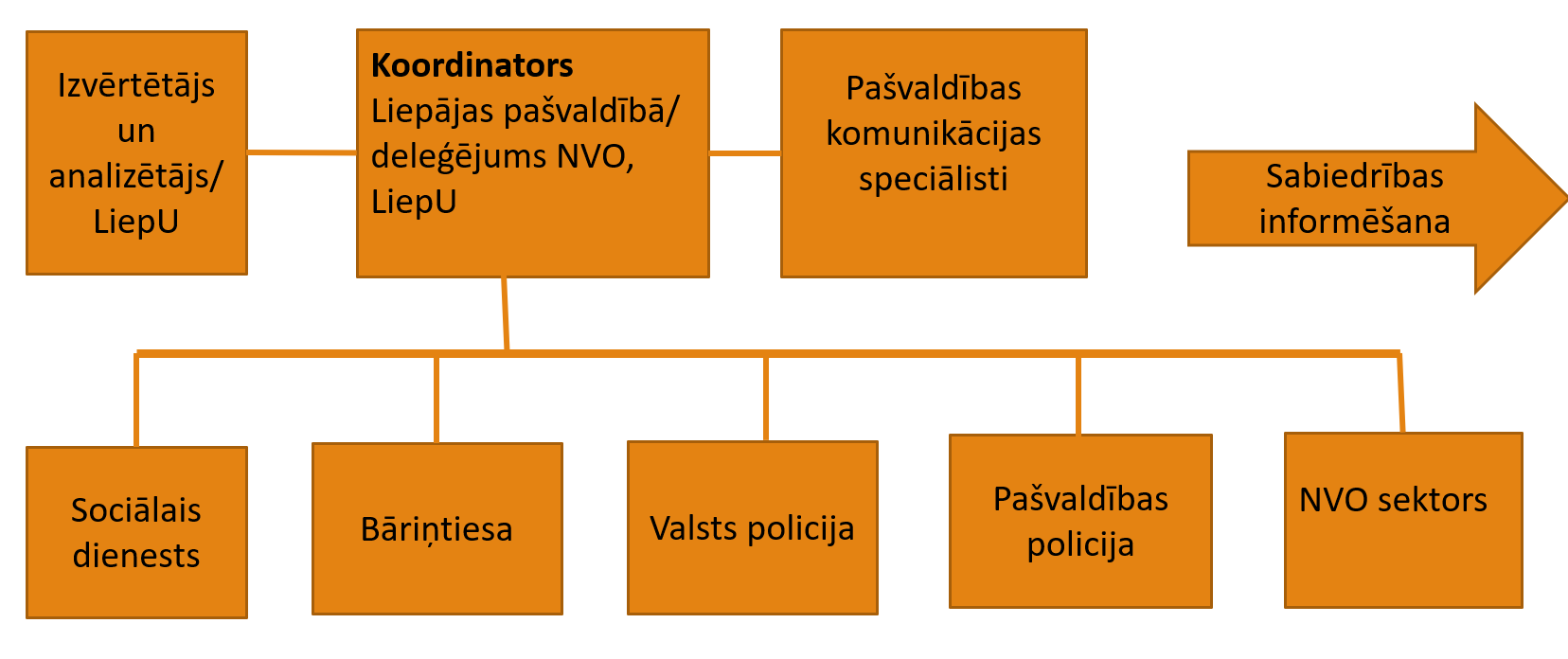 shēma. Monitoringa un izvērtēšanas institucionālā shēma.Lai monitoringa darbību koordinētu, pašvaldībā tai nepieciešams koordinators, kurš savāktu un apkopotu datus, kā arī sadarbībā ar komunikācijas speciālistiem nodrošināt atgriezenisko saiti ar sabiedrību.3. Monitoringam izmantojamie dati3.1. Datu regulārai apkopošanai – reize pusgadā tika uzskatīta par regulāru biežumu tiek apkopoti administratīvi iegūstamie dati par vardarbības gadījumu biežumu, palīdzības sniegšanu, sadarbošanos, vadīto gadījumu skaitu, iesaistīto personu, ģimeņu, t.sk. nepilngadīgo skaitu. Šos datus koordinatoram sniedz visas sadarbībā iesaistītās institūcijas – sociālais dienests (SD), bāriņtiesa (BT), valsts policija (VP), pašvaldības policija (PP), kā arī NVO sektors, kas iesaistīts sadarbībā (skat. 1. shēmu).Vardarbības ģimenē gadījumu skaits:izsaukumu/ziņojumu skaits (VP, PP),t.sk. atkārtotie;t.sk. pamatotie;cietušo skaits, dzimums, vecums;varmāku skaits, dzimums, vecums;iesaistīto nepilngadīgo skaits (BT);ziņojumu skaits par iespējamo vardarbību pret nepilngadīgu personu (BT).Palīdzības sniegšana vardarbībā iesaistītām personām:tiesiskā palīdzība (PP, VP):pieņemts lēmums par nošķiršanu;personu skaits, kas piekrīt ar policijas starpniecību iesniegt pieteikumu tiesai par pagaidu aizsardzību;personu skaits, kas atsakās no lēmums par nošķiršanugadījumu skaits, kad uzsākta administratīvā pārkāpuma lietvedība (pēc kura APK panta); uzsākts administratīvais process par aizgādības tiesību pārtraukšanu (BT).sociālo rehabilitāciju palīdzību saņēmušo cietušo personu skaits (SD, NVO);palīdzības veidi (SD, NVO):uzsākts sniegt sociālās rehabilitācijas pakalpojumu,uzsākts sniegt sociālās rehabilitācijas pakalpojumu bērniem,atteikumu skaits/izvairīšanās no palīdzības sniegšanas (SD, NVO);klientu/gadījumu skaits SD, kuri piedzīvo vardarbību.3.2. Reizi gadā ievācami un apkopojami dažādu apkopojumu un apsekojumu dati. Iespējams, ka lietderīgi arī daļu administratīvo datu, kuru apkopošanai nepieciešams lielāks laika ieguldījums, apkopojami reizi gadā. Pie šādiem apsekojumu datiem pieskaitāmi iedzīvotāju aptauju dati, klientu apmierinātības aptauju dati, kampaņu un publikāciju skaits un tvērums u.c. Šie dati var būt specifiski mērķēti, piemēram, intervējot gan sadarbībā iesaistītos speciālistus, gan klientus par konkrētajā laika posmā piedzīvotajām pārmaiņām.Aptauja par uzticēšanos pašvaldības institūcijām;Administratīvo datu attiecināšana uz populācijas datiem, izmantojot CSP datus par Liepājas iedzīvotāju skaitu, iegūstot datus par nepilngadīgo personu, pieaugušo īpatsvaru, kuri cietuši no vardarbības;valsts apmaksāto pakalpojumu apjoms;Identificēto (ziņoto) gadījumu skaits izglītības un veselības iestādēs (BT);Cietušo apmierinātības ar pakalpojumu mērījumi (SD);jaunu SD darbinieku skaits;darbinieku apmierinātības mērījumi.3.3. Dažādu projektu un iniciatīvu uzskaitījums un izvērtējums gada posmā. Šo un apsekojumu datu ievākšanai iespējams piesaistīt gan pašvaldības komunikācijas speciālistus, gan specifisku datu ievākšanai, piemēram, LiepU – definējot vēlamās pētījuma tēmas un veidojot mērķtiecīgu sadarbību.Sadarbības sanāksmju regularitāte, protokoli;sadarbības nodomu protokols;drošas elektroniskās saziņas protokols starp iestādēm;informācijas apmaiņas protokols;metodisko materiālu skaits un saturs;apmācību skaits un saturs speciālistiem;jaunu pakalpojumu skaits, apjoms un saturs;iedzīvotāju iesniegto priekšlikumu skaits un apjoms.Visiem cilvēkiem ir tiesības uz dzīvi bez vardarbības. Visas vardarbības formas ir nepieļaujamas un pilnībā jāizskauž. Ņemot vērā, ka dažādas vardarbības formas pieprasa atšķirīgas pieejas vardarbības novēršanai, šis plāns ir īpaši vērsts uz vardarbības ģimenē un partneru starpā novēršanu Liepājā.Vardarbība ģimenē ievaino visus – bērnus, sievietes un vīriešus, kuri pieredz vardarbību, kļūst par tās lieciniekiem vai ir atbildīgi par tās izdarīšanu. Vardarbības upuri piedzīvo ievērojamus emocionālus, sociālus, psiholoģiskus, fiziskus un ekonomiskus zaudējumus un ciešanas, kad viņu māja – vieta, kur ikvienam jājūtas drošībā, – rada draudus cilvēka dzīvībai, veselībai, labklājībai un drošībai. Vardarbība ģimenē ietver visus fiziskas, seksuālas, psiholoģiskas vai ekonomiskas vardarbības aktus, kas notiek ģimenē vai mājās, starp bijušajiem vai esošajiem laulātajiem vai partneriem neatkarīgi no tā, vai vardarbības izdarītājs dzīvo vai ir dzīvojis vienā dzīvesvietā ar vardarbības upuri. Lai gan no vardarbības ģimenē cieš gan sievietes, gan vīrieši, to daudz smagāk un biežāk piedzīvo tieši sievietes un bērni. Vīrieši tajā pašā laikā daudz biežāk cieš no vardarbības publiskā vietā vai pat zaudē dzīvību svešinieka izdarītas vardarbības rezultātā. Savukārt sievietes visbiežāk dzīvību zaudē partnera/ģimenes locekļa izdarītas vardarbības rezultātā.  Piemēram, 2017. gadā 82% vardarbībā bojāgājušo sieviešu nogalinājis tieši partneris/ģimenes loceklis, savukārt starp vīriešiem šis rādītājs sasniedza 18% (UNODC, 2018). Turklāt vardarbība ģimenē pret pieaugušajiem ļoti bieži ietver arī vardarbību pret bērnu, jo šie vardarbības gadījumi ir savstarpēji saistīti un tiem ir kopīgi riska faktori, piemēram, kāds no ģimenes locekļiem vērš vardarbību gan pret pārējiem ģimenes pieaugušajiem, gan bērniem. Bērni visbiežāk cieš no vardarbības ģimenē. Latvijā ir augsta vardarbības izplatība, un vardarbība ģimenē ievērojami noslogo valsts ekonomiku, piemēram, valstij un sabiedrībai sedzot pakalpojumu izmaksas (tiesību aizsardzībā, veselības aprūpē, atbalsta pakalpojumos). Saskaņā ar EIGE aprēķiniem vardarbība ģimenē Latvijā izmaksā 915 miljonus eiro gadā.Tāpat Latvijā ir augsta iecietība pret vardarbību. Piemēram, trešdaļa Latvijas iedzīvotāju uzskata, ka vardarbība ģimenē ir privāta lieta un ar to jātiek galā mājas apstākļos. Bērnu audzināšanā trešdaļa vecāku ir pielietojusi vai pielieto fizisko sodu. Tāpat 54% vecāku nezina, ka Latvijā bērnu fiziska sodīšana ir aizliegta ar likumu. Latvijā pastāv izteikta cietušā vainošana. Piemēram, 57% iedzīvotāju uzskata, ka sievietes pašas izprovocē vardarbību. Vardarbības augsto izplatību veicina ne tikai sabiedrības iecietība pret vardarbību, bet arī informācijas trūkums par pieejamo atbalstu. Piemēram, 46% Latvijas iedzīvotāju nezina par pieejamo atbalstu vardarbības pret sievieti gadījumā.Liepājā 2019. gada augustā - septembrī (2 mēnešu periodā) saņemti 87-107 izsaukumi (daļa pārklājas) par vardarbību ģimenē. Vien 8 gadījumos informācija par ģimenes konfliktu nav apstiprinājusies. Tikai 2 gadījumos cietusī persona piekritusi pagaidu aizsardzībai, bet 47 gadījumos atteikusies. Ņemot vērā vardarbības ģimenē izplatību Latvijā, Liepājas pilsēta ir definējusi plānu šīs problēmas sistemātiskai izskaušanai savā pilsētā, lai lauztu vardarbības noklusēšanas tradīciju un augsto vardarbības tolerances līmeni. Šis plāns ir balstīts vairākos pamatprincipos:  Vardarbība ģimenē Liepājas pilsētā netiek tolerēta. Vardarbība ģimenē nav privāta lieta. Visiem jāuzņemas atbildība par vardarbības novēršanu.  Vardarbībā cietušie nonāk drošībā un saņem nepieciešamo atbalstu.  No vardarbības veicējiem tiek prasīta atbildība un viņiem tiek dota iespēja mainīties. Speciālistu reaģēšana, rīcība un sadarbība vardarbības novēršanā tiek īstenota sistemātiski un tiek pilnveidota.VīzijaLiepājas pilsēta ir brīva no vardarbības ģimenēGalvenie sasniedzamie rezultāti (1) liepājnieki jūtas droši savās ģimenēs un mājās (2) bērni Liepājā var augt drošā un atbalstošā vidēPrioritārie virzieniVai mēs radām pārmaiņas? Problēmas monitorings un plāna ieviešanas izvērtējums ir svarīgas šī plāna sastāvdaļas. Plāna ieviešanas monitorings tiks veikts, izmantojot iesaistīto institūciju datus (piemēram, ziņojumu skaits, izsaukumu skaits), aptaujas, pētījumus (skatīt plāna 6.sadaļas tabulās “Indikatori”).  1.Sabiedrība Liepājā bez vardarbībasStratēģijaAktivitāteRezultātiIndikatoriAtbildīgā institūcija, resursiSkaidrs rīcības mehānisms un atbalsta komandas pašvaldībā (skat. 2.1)1.1.1. Sagatavoti informatīvie bukleti par sadarbību un palīdzības sniegšanu no klientu perspektīvasCeļas iesaistīto institūciju prestižs un speciālistu profesionalitāteAptaujas dati par uzticēšanos pašvaldības institūcijām, pieaug uzticība Sociālajam dienestam;Pieaug gadījumu skaits;Pieaug cietušo iesniegumu skaits;Pieaug sabiedrības (līdzcilvēku) ziņojumu skaits par vardarbību.Liepājas pašvaldība: sociālais dienests un komunikācijas speciālistiLiepājnieku regulāra informēšana1.2.1. Stendi pilsētas pasākumos1.2.2. TV, radio1.2.3. Interneta portāli1.2.4. Bukleti1.2.5. Informācija sabiedriskā transportā, pieturvietās, veselības aprūpes, izglītības iestādēs1.2.6. Regulāru kampaņu plānošana1.2.7. Sabiedrības informēšana par veiksmīgi risinātiem gadījumiemMazinās tolerance pret vardarbību.Mazinās cietušā vainošana.Liepājnieki kļūst līdzatbildīgi un aktīvāk iesaistās vardarbības atpazīšanā un novēršanā.Pašvaldības deputāti publiski runā par vardarbības ģimenē novēršanas nozīmi.Aptaujas dati par uzticēšanos pašvaldības institūcijām, pieaug uzticība Sociālajam dienestam;Pieaug gadījumu skaits;Pieaug cietušo iesniegumu skaits;Pieaug sabiedrības (līdzcilvēku) ziņojumu skaits par vardarbību.Liepājas pašvaldība: sociālais dienests un komunikācijas speciālisti1.3. Aktīva sadarbība ar Liepājas medijiem1.3.1. Mediju ziņas par vardarbības gadījumiem iekļauj arī uz risinājumiem vērstu informāciju1.3.2. Mediju vardarbības gadījumu atspoguļošanā iekļauj arī informatīvu/izglītojošu informācijuMazinās tolerance pret vardarbību.Aptaujas dati par uzticēšanos pašvaldības institūcijām, pieaug uzticība Sociālajam dienestam;Pieaug gadījumu skaits;Pieaug cietušo iesniegumu skaits;Pieaug sabiedrības (līdzcilvēku) ziņojumu skaits par vardarbību.Iesaistītās pašvaldības institūcijas, Valsts policija, žurnālisti1.4. Policijas darba prioritāšu pārskatīšana  1.4.1. Vardarbības novēršanas prioritizēšana policijas darbā Pieaug policijas resursu efektīva izmantošana vardarbības novēršanā.Pieaug cietušo iesniegumu skaits policijai;Pieaug pozitīvi atrisināto gadījumu skaits.Valsts policijas, Pašvaldības policijas vadība1.5. Vardarbības novēršanas politikas lobēšana valsts līmenī1.5.1. Līdzdalība nacionālā līmeņa darba grupās, iniciatīvu veidošanaLielāks atbalsts problēmu risināšanā valsts līmenī.Pieaug valsts apmaksāto pakalpojumu apjoms un daudzveidībaLiepājas pilsētas dome2.Vienota rīcība vardarbības mazināšanā LiepājāStratēģijaAktivitāteRezultātiIndikatoriAtbildīgā institūcija, resursi2.1. Sadarbības partneru apzināšana, iesaistot visu līmeņu izglītības un veselības aprūpes iestādes2.1.1. Izveidot atbalsta komandas katrā iestādē pašvaldības teritorijā2.1.2. Iestādēs ir savs vardarbības novēršanas plāns2.1.2. Sadarbības koordinatora pozīcijas  izveideSkaidrs rīcības mehānisms katrā sadarbības līmenī.Pieaug apzināto un risināto gadījumu skaits izglītības un veselības iestādēs.Identificēto gadījumu skaits izglītības un veselības iestādēsKoordinators Liepājas pilsētas pašvaldībā2.2. Klientu vajadzību apzināšana un izpēte 2.2.1. Statistikas datu apkopošana pašvaldības līmenī2.2.2. Klientu vajadzību dokumentēšana un pakalpojumu klāsta izstrādāšana un papildināšana2.2.3. Regulāra nepieciešamo izpētes tēmu apkopošana un nosūtīšana augstākās izglītības iestādēmKlienti aktīvāk izmanto pakalpojumus.Reģistrēto, tālāko risināšanai nodoto gadījumu skaitsPakalpojumu klāstsVeiktie pētījumi, skaitsSociālais dienests, Liepājas Universitāte,  iesaistītās institūcijas2.3. Regulāra sadarbība institūciju sadarbības nodrošināšanai un attīstībai2.3.1. Sadarbības ierobežojumu identificēšana un risinājumu atrašana, piemēram,informācijas aprites problēmas – drošas un ātras datu nodošanas iespējas.Efektīvāka informācijas apmaiņa un sadarbības attīstība.Sanāksmju regularitāte, drošas elektroniskās saziņas protokolsLiepājas pilsētas pašvaldība, Sociālais dienests un iesaistītās institūcijas2.3. Regulāra sadarbība institūciju sadarbības nodrošināšanai un attīstībai2.3.2. Nodomu protokolu izstrāde sadarbībai un rīcībai, tajā skaitā iekļaujot:- 1-pieturas pieeju darbā ar klientu (institūcijām nepieciešamā informācija no klienta tiek ievākta vienreiz);- Rotējoša viena Sociālā dienesta/Bāriņtiesas speciālista pieejamība pēc iestāžu darba laika (piemēram, atbalsts policijas izsaukumos, uzņemot cietušo drošajā patvēruma nakts laikā);- Valsts policijas ātrāka informēšana par tiesas lēmumu par pagaidu aizsardzību (gan telefoniski, gan rakstiski)Katra institūcija zina savas funkcijas un kompetences.Cietušais un viņa intereses vienmēr atrodas institūciju sadarbības un rīcības centrā.Nodomu protokoliLiepājas pilsētas pašvaldība, Sociālais dienests un iesaistītās institūcijas2.3. Regulāra sadarbība institūciju sadarbības nodrošināšanai un attīstībai2.3.3. Informācijas apmaiņas protokols un metodes, skaidri definējot:- informācijas un datu apmaiņā iesaistītās iestādes un to piekļuves līmeņi;- informācijas apmaiņas metodes;- cietušā informēta piekrišana par informācijas nodošanu citām iestādēm (kāda informācija, kādā apmērā, kurā brīdī);- cietušā informēšana, kad informācija var tikt nodota citiem bez viņu informētas piekrišanas (piemēram, apdraudēta drošība, veselība);- izsvērts risks starp dalīšanos ar informāciju un cietušā interešu un drošības aizsardzību.Efektīvāka informācijas apmaiņa un sadarbības attīstība.Cietušais un viņa intereses vienmēr atrodas institūciju sadarbības un rīcības centrā. Informācijas apmaiņas protokolsLiepājas pilsētas pašvaldība, Sociālais dienests un iesaistītās institūcijas2.3. Regulāra sadarbība institūciju sadarbības nodrošināšanai un attīstībai2.3.4. Metodisko norādījumu un rokasgrāmatu izstrāde speciālistiem (piemēram, cietušā psiholoģiskais profils; varmākas psiholoģiskais profils; cietušā-varmākas attiecību mehānismi; komunikācijas vadlīnijas, kā uzsākt sarunu ar dažādiem cietušajiem (pilngadīgs, nepilngadīgs) par iespējami piedzīvoto vardarbību; komunikācijas vadlīnijas, kā efektīvi piedāvāt tālāku palīdzību un atbalstu cietušajiem).Efektīvāka informācijas apmaiņa un sadarbības attīstība.Cietušais un viņa intereses vienmēr atrodas institūciju sadarbības un rīcības centrā. Metodisko materiālu skaitsLiepājas pilsētas pašvaldība, Sociālais dienests un iesaistītās institūcijas2.3.5. Regulāra informācijas apkopošana par gadījumiem un to risināšanu reizi ceturksnīRegulāra izvērtēšana, veidojot elastīgāku sadarbību.Statistikas dati par gadījumiem, to dinamikaSociālais dienests, NVO3.Cietušie jūtas droši palīdzības un atbalsta saņemšanaiStratēģijaAktivitāteRezultātiIndikatoriAtbildīgā institūcija, resursi3.1. Cietušie līdzdarbojas gadījuma risināšanā3.1.1. Cietušajiem un varmākam sagatavota ceļa karte, infografika par palīdzības saņemšanas gaitu un iespējām (arī 1.1.1.)Informētāks un aktīvāks klients.Cietušie un varmākas paši vēršas pēc palīdzības.Pieaug gadījumu skaits.Pieaug pozitīvi atrisināto gadījumu skaits.Pieaug varmāku rehabilitācijas gadījumu skaits.Cietušo apmierinātības ar pakalpojumu mērījumi Klientu skaitsGadījumu skaitsLiepājas pilsētas pašvaldība, Sociālais dienests un iesaistītās institūcijas:3.1. Cietušie līdzdarbojas gadījuma risināšanā3.1.2. Optimizēta Sociālā dienesta dokumentācija darbam ar klientuInformētāks un aktīvāks klients.Cietušie un varmākas paši vēršas pēc palīdzības.Pieaug gadījumu skaits.Pieaug pozitīvi atrisināto gadījumu skaits.Pieaug varmāku rehabilitācijas gadījumu skaits.Cietušo apmierinātības ar pakalpojumu mērījumi Klientu skaitsGadījumu skaitsLiepājas pilsētas pašvaldība, Sociālais dienests un iesaistītās institūcijas:3.1. Cietušie līdzdarbojas gadījuma risināšanā3.1.3. Sabiedrības, tuvinieku iesaiste problēmas risināšanāInformētāks un aktīvāks klients.Cietušie un varmākas paši vēršas pēc palīdzības.Pieaug gadījumu skaits.Pieaug pozitīvi atrisināto gadījumu skaits.Pieaug varmāku rehabilitācijas gadījumu skaits.Cietušo apmierinātības ar pakalpojumu mērījumi Klientu skaitsGadījumu skaitsLiepājas pilsētas pašvaldība, Sociālais dienests un iesaistītās institūcijas:3.1. Cietušie līdzdarbojas gadījuma risināšanā3.1.4. Speciālistiem celtas zināšanas un kompetences, runājot ar cietušajiemKlients līdzatbildīgs savas situācijas risināšanā; jūtas droši pēc palīdzības pieprasīšanas.Pieaug uzticēšanās iestādēm. Pieaug gadījumu skaits, klientu līdzestība.Cietušo apmierinātības ar pakalpojumu mērījumi Klientu skaitsGadījumu skaitsLiepājas pilsētas pašvaldība, Sociālais dienests un iesaistītās institūcijas:3.1. Cietušie līdzdarbojas gadījuma risināšanā3.1.5. Sabiedrības informēšana (skat. 1.2.7.)Klients līdzatbildīgs savas situācijas risināšanā; jūtas droši pēc palīdzības pieprasīšanas.Pieaug uzticēšanās iestādēm. Pieaug gadījumu skaits, klientu līdzestība.Cietušo apmierinātības ar pakalpojumu mērījumi Klientu skaitsGadījumu skaitsLiepājas pilsētas pašvaldība, Sociālais dienests un iesaistītās institūcijas:3.1. Cietušie līdzdarbojas gadījuma risināšanā3.1.6. Apmācība un metodika pielāgotas cietušā vajadzībām. Pēcapmācību supervīzijas darbiniekiem, lai veicinātu zināšanu un metožu izmantošanu ikdienas darbā (skat. arī 2.3.4.)Klients līdzatbildīgs savas situācijas risināšanā; jūtas droši pēc palīdzības pieprasīšanas.Pieaug uzticēšanās iestādēm. Pieaug gadījumu skaits, klientu līdzestība.Apmācību skaitsApmācīto speciālistu skaitsIzglītotāju piesaiste, Liepājas pilsētas pašvaldība, Sociālais dienests4.Elastīgs un pieejams atbalsts vardarbībā iesaistītām personāmStratēģijaAktivitāteRezultātiIndikatoriAtbildīgā institūcija, resursi4.1. Priekšlikumu izstrāde un iesniegšana Labklājības ministrijai pakalpojumu klāsta papildināšanai4.1.1.Dalība darba grupās, politikas iniciatīvāsPalielinās valsts iesaistīšanās pakalpojumu sniegšanāIesniegtie priekšlikumi.Liepājas pašvaldība, Sociālais dienests un iesaistītās institūcijas4.2. Pašvaldības garantētā sniegtā pakalpojumu groza izstrāde; pakalpojumu specializācija un decentralizācija; integrēts pakalpojums, kas ir balstīts cietušā vajadzībās4.2.1. Ģimenēm sniegto pakalpojumu izmaksu audits4.2.2. Papildus resursi Sociālā dienesta funkciju veikšanai4.2.3.Pašvaldības iepirkto/deleģēto  pakalpojumu groza izstrāde4.2.4. Trūkstošo posmu identificēšana un jaunu pakalpojumu/atbalsta izstrāde vardarbībā cietušajiem:- drošs diennakts patvērums krīzes situācijā; - pagaidu dzīvesvietas nodrošināšana vardarbībā cietušajiem;- ģimenes terapija;- atbalsta grupas (vēlams, bijušo upuru vadībā);- mentorings; - citu speciālistu piesaistes iespēja atkarībā no cietušā vajadzībām (konsultēšana darba meklējumos; atkarību speciālists)4.2.5. Trūkstošo posmu identificēšana un jaunu pakalpojumu/atbalsta izstrāde vardarbības veicējiem:- atskurbtuve;- administratīvais arests;- jauna programma atkarību ārstēšanā;- obligātas individuālas speciālistu konsultācijas;- obligāta atbalsta grupa (vēlams, bijušo vardarbības veicēju vadībā);- obligāto pienākumu izpildes kontrole Pašvaldībā ir izpratne par atbalsta pakalpojumiem ģimenēm un to nozīmību.Speciālistiem ir vieglāk strādāt ar gadījumu.Palīdzība tiek sniegta savlaicīgi.Pasargāts cietušais.Atbildības stiprināšana vardarbības veicējam.Samazinās nodarīto nodarījumu smagums.Smago noziedzīgo nodarījums skaits.Gadījumu skaits;Klientu apmierinātības mērījumi.Pakalpojumu skaits.Liepājas pašvaldība, Sociālais dienests, Bāriņtiesa, izvērtētāju/ auditoru piesaisteNVO sektora piesaiste pakalpojumu sniegšanai, pakalpojumu sniedzēji, Valsts policija, Pašvaldības policija4.3. Pašvaldības speciālistu motivēšana4.3.1. Pakalpojumu specializācija, skaidri noteikta kompetence4.3.2 Konkurētspējīgs atalgojums4.3.3. Sadarbība ar augstākās izglītības iestādēm, izstrādājot un nodrošinot prakses programmas4.3.4. Supervīzijas/ psihologa konsultāciju pieejamība visiem iesaistītajiem speciālistiem4.3.5. Darbinieku vajadzībās balstīti supervīzijas un terapijas pakalpojumi4.3.6. Pilnveidota pieeja darbinieku darba rezultātu mērīšanā no kvantitatīvas pieejas (piemēram, cik dokumenti sagatavoti) uz kvalitatīviem rādītājiem (piemēram, sniegtā atbalsta kvalitāte)Darbinieki strādā efektīvāk un sniedz palīdzību savlaicīgāk. Palielinās darbinieku skaits darbam ar ģimenēm.Palielinās pieejamo pakalpojumu klāsts un to saņēmēju skaits.Jaunu darbinieku skaitsDarbinieku apmierinātības mērījumiIesaistītās institūcijas, Liepājas Universitāte